				Name: _____________________________Homework: Read the question. Write the answer.  Do it at home. Homework: Read the answer. Write the question.  Do it at home. Adapted from ESL materials used at NW Seafood Processors.Example: 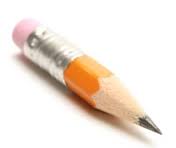 Question: Is the pencil short?Answer: The pencil is short.Answer:     The   pencil   is   short .Answer:     The   pencil   is   short .1)  Is the box big?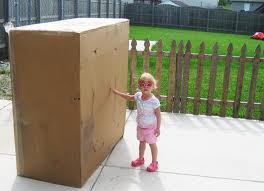 Answer: ______  ______  ___  ______.Answer: ______  ______  ___  ______.2)  Are the beds soft? 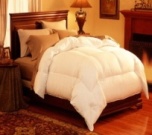 Answer: ______  ______  _____  ______.Answer: ______  ______  _____  ______.3)  Are the pencils short?Answer: ______  ____________  _____  ___________.Answer: ______  ____________  _____  ___________.4)  Is the bed soft?Answer: ______  ______  ___  ______.Answer: ______  ______  ___  ______.5)  Is the pencil short?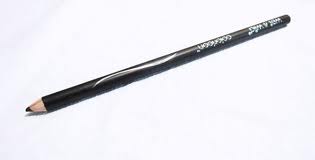 Answer: ______  ____________  _____  ___________.Answer: ______  ____________  _____  ___________.Example: Answer: The pencil is short.Question: Is the pencil short? Question:     Is   the   pencil   short ?Question:     Is   the   pencil   short ?Answer  #1:The girl is small.Question: _____  ______  ____________  ___________?Question: _____  ______  ____________  ___________?Answer #2: The books are thin.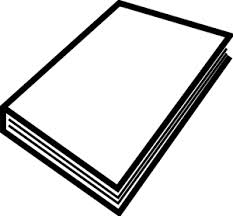 Question: _____  ______  ____________  ___________?Question: _____  ______  ____________  ___________?Answer #3: The man is tall.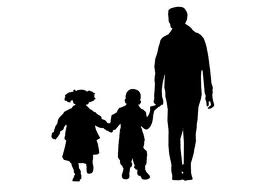 Question: _____  ______  ____________  ___________?Question: _____  ______  ____________  ___________?Answer #4:The beds are soft. Question: _____  ______  ____________  ___________?Question: _____  ______  ____________  ___________?Answer #5: It is a pencil.Question: _____  ______  ___  _________________?Question: _____  ______  ___  _________________?